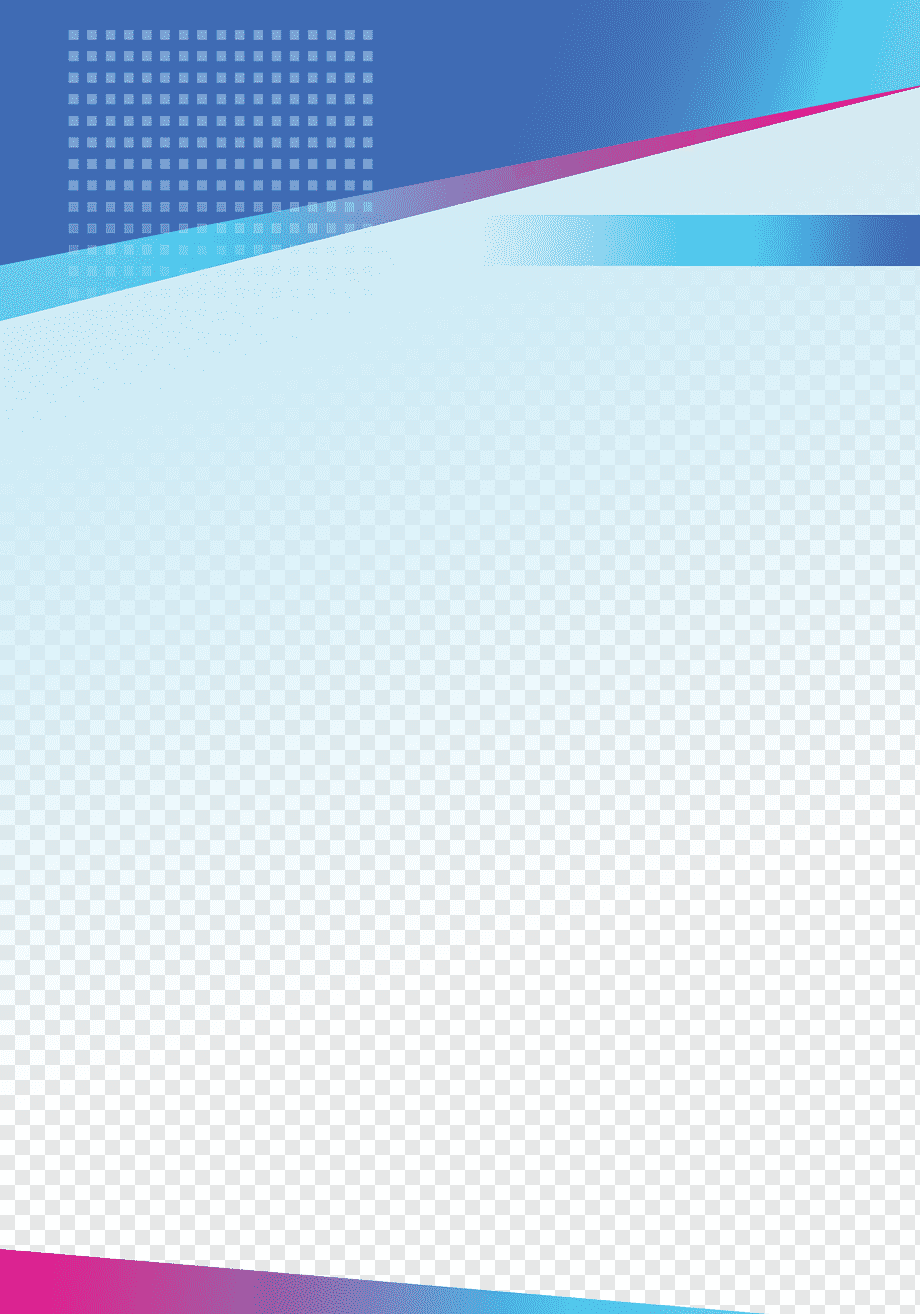 Основные направления работы первичной профсоюзной организации МБДОУ № 2491. Разработка и принятие коллективного договора. 2. Контроль за ходом выполнения коллективного договора и соглашений. 3. Разработка и экспертиза документов, обеспечивающих социально- экономическое положение и трудовые гарантии членов профсоюза. 4. Участие в работе профсоюзных объединений на районном и городском уровнях.5. Оздоровительная работа, организация отдыха, культурного досуга сотрудников, их детей. 6. Материальная поддержка членов профкома.